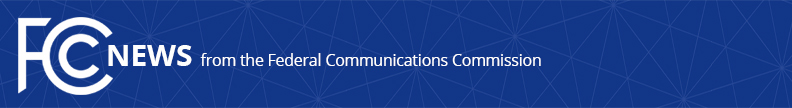 Media Contact: Kate Black 202-418-2400Kate.Black@fcc.govFor Immediate ReleaseROSENWORCEL RELEASES PODCAST FEATURING KIMBALL SEKAQUAPTEWA, CTO FOR THE SANTA FE INDIAN SCHOOLWASHINGTON, October 26, 2020: Today, Commissioner Jessica Rosenworcel released the newest episode of her podcast, Broadband Conversations. The podcast was launched over two years ago with the goal of amplifying the voices of women from across the technology, innovation and media sectors. Today’s guest is Kimball Sekaquaptewa, Chief Technology Officer at the Santa Fe Indian School. A member of the Hopi tribe, Kimball has spent her career fighting to bring more connectivity to tribal communities, schools, and libraries. Her efforts were recently featured in the New York Times and by Good Morning America. She is a graduate of Stanford University and the University of New Mexico.The episode is available on Apple Podcasts, Google Podcasts, Google Play, and the FCC. “I first met Kimball two years ago on a trip to New Mexico.  I was there to visit a Tribal community that had been revitalized by bringing broadband to the local library.  I’ll never forget the commitment and determination I heard in her voice when she spoke of her efforts to get young people living on reservation lands access to the internet.  So, it was a real honor to bring her voice to Broadband Conversations so that others can hear her passion.  Plus, I can think of no better time to draw attention to her work because this pandemic has hit Tribal communities especially hard.  We need to do more to ensure the least connected among us have every opportunity to get and stay online for work, school, health care, and more.”###
Office of Commissioner Jessica Rosenworcel: (202) 418-2400Twitter: @JRosenworcelwww.fcc.gov/leadership/jessica-rosenworcelThis is an unofficial announcement of Commission action.  Release of the full text of a Commission order constitutes official action.  See MCI v. FCC, 515 F.2d 385 (D.C. Cir. 1974).